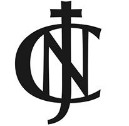 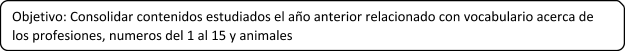 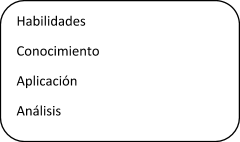 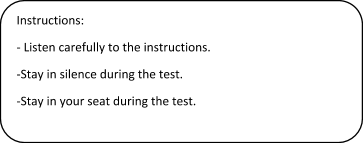 Item I: JobsLook at the picture and choose the correct alternative (3 points)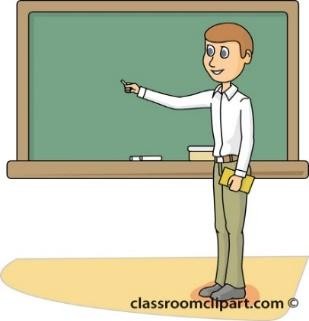 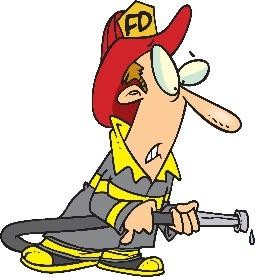 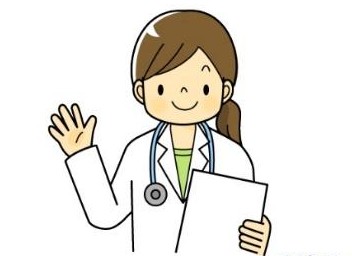 Item III: AnimalsMatch the animal and its name. See the example! (7 Points)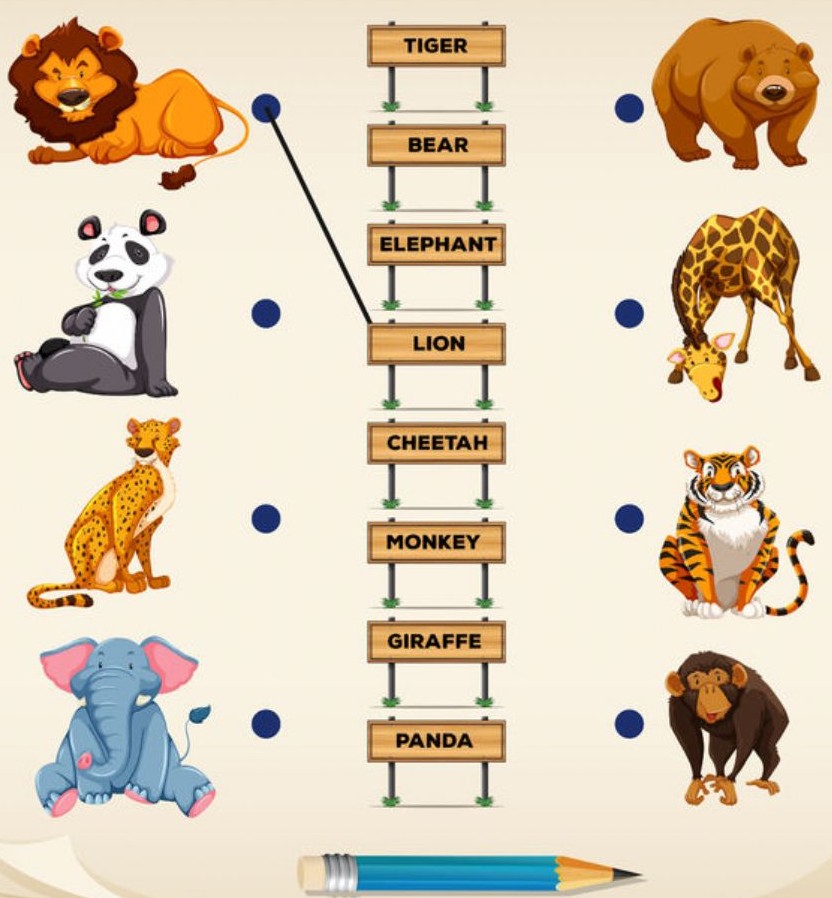 a. Teachera. nursea. nursea. police oﬃcerb. Astronautb. Fireﬁghterb. Fireﬁghterb. chefc.	Waiterc. dentistc. dentistc. doctorItem II: NumbersItem II: NumbersMatch the writing to the numbers (5 points)Match the writing to the numbers (5 points)A) THIRTY ONEA) THIRTY ONE1010B) TENB) TEN1818C) TWOC) TWO22D) EIGHTEEND) EIGHTEEN3131E) TWENTY SEVENE) TWENTY SEVEN2727